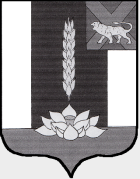 АДМИНИСТРАЦИЯ СИБИРЦЕВСКОГО ГОРОДСКОГО ПОСЕЛЕНИЯпгт. Сибирцево                                                                                                               29 мая 2019г.                                                                                                          __10:00 часов___                                                                                                     (время составления акта)АКТ ПРОВЕРКИ
органом  муниципального жилищногоконтроля Сибирцевского городского поселения № 1По адресу: Приморский край, Черниговский район, пгт. Сибирцево, ул. Строительная, д.15, (место проведения проверки)На основании: распоряжения  о проведении плановой документарной выездной проверки соблюдения жилищного законодательства  № 28-ра от 30.04.2019г.(вид документа с указанием реквизитов (номер, дата))была проведена  плановая выездная проверка в отношении Товарищества собственников недвижимости № 15 ИНН: 2533011017,ОГРН: 1152533000102,  Приморский край, Черниговский район, пгт. Сибирцево, ул. Строительная, д.15(наименование юридического лица, ИНН, ОГРН, место нахождения, место фактического осуществления деятельности)Дата и время проведения проверки:С «15» мая  2019г. 14 час.00 мин. по «29» мая  2019г.  17 час. 00 мин. Общая продолжительность проверки:              10 рабочих дней              (рабочих дней)Акт составлен: администрацией Сибирцевского городского поселения(наименование органа муниципального контроля)С копией распоряжения о проведении проверки ознакомлен(ы):(заполняется при проведении выездной проверки)Председатель товарищества собственников недвижимости № 15  Красковский П. Г.        (фамилии, инициалы, подпись, дата, время)Дата и номер решения прокурора (его заместителя) о согласовании проведения проверки: в соответствии с утвержденным планом проверок юридических лиц и индивидуальных предпринимателей, Постановление № 699 от 30.08.2018г.Лицо, проводившее проверку: Исатченко Елена Ивановна – ведущий специалист второго разряда первого отдела администрации Сибирцевского городского поселения(Ф.И.О., должность должностного лица (должностных лиц), проводившего(их) проверку)При проведении проверки присутствовали: Председатель товарищества собственников недвижимости № 15  Красковский П. Г. (Ф.И.О., должность, наименование организации)В ходе проведения проверки:выявлены нарушения обязательных требований или требований, установленных муниципальными правовыми актами (с указанием положений (нормативных) правовых актов): выявление нарушений требований установленных Министерством строительства и жилищно-коммунального хозяйства РФ №937/пр от 25.12.2015 года к оформлению протоколов общих собраний собственников помещений  в многоквартирном доме № 15 по улице Строительной.Нет сведений о лицах, принявших участие в общем собрании (далее - присутствующие) и приглашенных для участия в нем (далее - приглашенные) (протокол № 5 от 17.04.2016г.,  №8 от 16.04.2018г.);Отсутствуют обязательные приложениями к протоколам общего собрания многоквартирного дома № 15 по ул. Строительная, а именно:- копия текста сообщения о проведении общего собрания;-  документы (копии документов), подтверждающие направление, вручение сообщения о проведении общего собрания собственникам помещений в многоквартирном доме либо его размещение в помещении данного дома, определенном решением общего собрания и доступном для всех собственников помещений в данном доме, или в системе в соответствии с частью 4 статьи 45, частью 2 и 3 статьи 47_1 Жилищного кодекса Российской Федерации;3.  Отсутствуют документы о направлении подлинников решений и протоколов общих собраний собственников помещений в многоквартирных домах в уполномоченные органы исполнительной власти субъектов Российской Федерации, осуществляющие государственный жилищный надзор.                                (с указанием характера нарушений, лиц допустивших нарушения)выявлены несоответствия сведений, содержащихся в уведомлении о начале осуществления отдельных видов предпринимательской деятельности, обязательным требования (с указанием положений (нормативных) правовых актов): ____ __________________________________________________выявлены факты невыполнения предписаний органов государственного контроля (надзора), органов муниципального контроля (с указанием реквизитов выданных  предписаний) ___________________________________Журнал учета проверок юридического лица, индивидуального предпринимателя, проводимых органами государственного контроля (надзора), органами муниципального контроля имеется (заполняется при проведении выездной проверки):Копия свидетельства о государственной регистрации юридического лица  на 1л. в 1 экз.Копия свидетельства о постановке на учет Российской организации в налоговом органе по месту ее нахождения на 1л. в 1 экз.Копия протоколов общего собрания собственников в многоквартирном доме по улице Строительная № 15 в количестве 7 штукКопия устава товарищества собственников недвижимости № 15 в 1 экз. на 12л.Копия договора № 1 от 01.05.2015г. на оказание услуг по обслуживанию и техническому ремонту многоквартирного дома № 15 по ул. Строительная в 1 экз. на 13л.Копия актов выполненных работ пгт. Сибирцево, ул. Строительная, д. 15. С актом проверки ознакомлен, акт получил:(Ф.И.О.,должность руководителя, иного должностного лица или уполномоченного представителя юридического лица)(подпись)Пометка об отказе ознакомления с актом проверки:_____________________________